Обмен 1С УНФ редакция 1.6 (CRM Проф) SQL – сайт + прочее задачиПриложение №1Весь обмен должен происходить моментально и автоматически, то есть данные с сайта должны поступать в 1С в течение 5-10 секунд, как и данные в обратном направлении. Нужна работа по обмену данными с 1С и сайтом (со стороны сайта импорт и экспорт данных сделаем сами по необходимым правилам, которые должны быть предоставлены вами). Конфигурация в 1С должна остаться под замком.Весь обмен должен происходить моментально и автоматически, то есть данные с сайта должны поступать в 1С в течение 5-10 секунд, как и данные в обратном направлении. Нужна работа по обмену данными с 1С и сайтом (со стороны сайта импорт и экспорт данных сделаем сами по необходимым правилам, которые должны быть предоставлены вами). Конфигурация в 1С должна остаться под замком.Весь обмен должен происходить моментально и автоматически, то есть данные с сайта должны поступать в 1С в течение 5-10 секунд, как и данные в обратном направлении. Нужна работа по обмену данными с 1С и сайтом (со стороны сайта импорт и экспорт данных сделаем сами по необходимым правилам, которые должны быть предоставлены вами). Конфигурация в 1С должна остаться под замком.Весь обмен должен происходить моментально и автоматически, то есть данные с сайта должны поступать в 1С в течение 5-10 секунд, как и данные в обратном направлении. Нужна работа по обмену данными с 1С и сайтом (со стороны сайта импорт и экспорт данных сделаем сами по необходимым правилам, которые должны быть предоставлены вами). Конфигурация в 1С должна остаться под замком.1.ОплатаПримечание 1Примечание 2Только экспорт-импорт из 1С, в онлайн режиме 24/7.Вся оплата поступает в 1С, кроме интернет экваринга, она поступать должна с сайта в 1С.Разумеется, изменение оплат тоже, например, вручную я что-то поменял или изменил в 1С.Выгружается оплата на сайт.Оплата наличными: у нас агентский договор, оплата будет поступать агенту, по АПИ оплата поступает на сайт, с сайта оплата эта поступает в 1С. Автоматически должны создаваться ПКО в кассе на каждую продажу через агентов.1-1ЦенаЭкспорт из 1СЦены устанавливаются только в 1СНовые цены, изменения, должны попадать на сайт моментально.1-2Обмен контрагентамиЭкспорт-Импорт из 1СПолный обмен справочниками со всеми данными.Разделение по папкам: на физическое лицо и юридическое (в т.ч. ИП)1.3.Обмен «Наименованием договоров»Импорт-экспорт 1С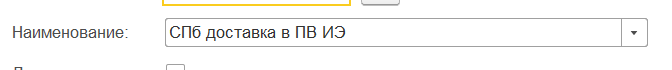 Возможные значения: смотри приложение №1В поле этом должен быть справочник, вот туда и вставлять все возможные значения. Может принимать только одно значение из списка. Если нет значения, то его можно добавить. Либо изменить существующие.По одному договору, может быть несколько заказов, разумеется, каждый из них может иметь свое наименование – отличное или одинаковое.2. ЗаказыИмпорт-экспорт 1С.Заказы создаются через сайт или 1САвтообмен.Разумеется, изменения автообмен тоже по заказам. Здесь нужно учесть информацию по пунктам 3.1. – 3.4.3.Номенклатура (товар со всеми параметрами/свойствами номенклатуры) - остатки, изменение ихЭкспорт-импорт остатков и их изменение.Здесь подробней.3.1. 1С уже имеет полный справочник номенклатуры, который соответствует тому, что есть на сайте. Можно взять там.Уникальность берем по артикулам 1С (они соответствуют артикулу на сайте).Один артикул на сайте может иметь в 1С два или больше товаров. (артикула) То есть: на пример - артикул 1535 (один товар) на сайте, имеет две или три номенклатуры в 1С под артикулами 1535-1, 1535-2, 1535-3В номенклатуре в 1С есть ссылки на страницы товара.То есть в данном случае, по примеру в 4 товарах в 1С будут ссылки на одну страницу на сайте. Связано это с тем, что есть разные артикулы поставщика и есть необходимость вести учет в разрезе их.Товар фактически один, но разные артикулы поставщика.3.2. И наоборот, один товар в 1С может иметь две отдельных страницы на сайте.Тогда в 1С в карточке, будет не одна ссылка на товар, а две или три на разные товары на сайте.3.3. Наименования отличаются в 1С и на сайте.Опять же это не критично, так как нужно ориентироваться на уникальные артикулы в обмене.Все эти пункты, которые выше, важны для правильного обмена остатками, а также и остальным.Кроме того, нужно обратить внимание на то, что в 1С прописаны аналоги, то есть если одна номенклатура заканчивается, то можно использовать другую (это на примере пункта 3.1. – 1535, 1535-1, 1535-2, 1535-3 все они являются аналогами и это есть в справочнике карточки в 1С) это нужно учесть при обмене с сайтом. - полный аналог, означат, что в номенклатуре есть два или более артикула, в которых установлены взаимные ссылки друг на друга, как на аналог;- условный аналог, это означает, что у одного или более артикулов установлены ссылки как на аналог на один товар, НО! С этого товара нет обратной ссылки на эти товары. Так как цена «условного аналога» отличается от текущего товара и автоматически нельзя это менять.При полном аналоге, система должна проверять текущий товар (с текущем артикулом) и, если его нет в наличии, тогда автоматически списывает другой «полный аналог».По «условным аналогам» должна информация «каким-то блоком» экспортироваться на сайт, чтобы можно было использовать эту информация на сайте. Например, автоматически предлагать клиенту другой товар, так как этого товара, который ему нужен нет.По этому обмену лучше сделать дополнительный файл для обмена, чтобы не путать с остальным.3.4. В номенклатуре есть характеристики.В них я использую производителя.Один и тот же картридж (номенклатура) может быть разных производителя. Таких картриджей пока не много.Необходимо отдельно остатки по характеристикам обмениваться с сайтом, как и заказы.Пример такого картриджа в 1С – артикул 1806.Характеристика:Основная – производитель NV-PrintДополнительная – производитель TipColor.4. Обмен фотографиями (картинками) дополнительно по номенклатурам. Все они на стороне сайта (в 1С картинки не создаются), необходимо подтягивать их и в 1С и обновлять при изменении5.Важно. Нет готового решения для загрузки в 1С размеров, которые в 1С превращаются в объем (автоматический расчет), так как нет этого, я в свойстве добавил размеры. Нужно сделать так, чтобы автоматически это свойство синхронизировалось с размерами в 1С в карточке, чтобы считался объем.6.Поставить в 1С в журнал Номенклатуры новую колонку «Свободный остаток»Я знаю, есть готовые, можно спиздить где…..))))7.В печатной форме счета сейчас в поле договор пишется его наименование – «Основной договор», нужно сделать так:Если есть номер договора и дата (дата берется там, где заполняется действие договора от и до, «от» и есть дата договора (разумеется, что данные берутся по основному договору, чтобы писалось «По договору № от….Если нет номера и даты, то вообще не выводилось, в том числе, чтобы не писалось «Основной договор».Соответствие заказов (обмен с 1С)Соответствие заказов (обмен с 1С)Нужно будет учесть при обмене:Нужно будет учесть при обмене:Константу в обмене называем: "dog_nazvanie"Константу в обмене называем: "dog_nazvanie"dog_nazvanie1Заказ в ПВЗ эксгарант Санкт-Петербург, оплата через ИЭПВЗ-СПб-ЭГ-ИЭ2Заказ в ПВЗ боксберри Санкт-Петербург, оплата через ИЭПВЗ-СПб-ББ-ИЭ3Заказ в ПВЗ эксгарант Санкт-Петербург, оплата безналом для фирм и ИППВЗ-СПб-ЭГ-БН4Заказ в ПВЗ боксберри Санкт-Петербург, оплата безналом для фирм и ИППВЗ-СПб-ББ-БН5Доставка по СПБ в пределах КАД, оплата налом, либо картой при полученииД-СПБ-Э6Доставка по СПБ в пределах КАД, оплата ИЭ предварительнаяД-СПБ-ИЭ7Доставка по СПБ в пределах КАД, оплата безналом для фирм и ИПД-СПБ-БН8Доставка по СПБ в за пределы КАД, оплата налом, либо картой при полученииД-СПБ-ЗКАД-Э9Доставка по СПБ в пределы КАД, оплата ИЭ предварительнаяД-СПБ-ЗКАД-ИЭ10Доставка по СПБ в пределы КАД, оплата безналом для фирм и ИПД-СПБ-ЗКАД-БН11Заказ в ПВЗ эксгарант Москва, оплата через ИЭПВЗ-Мк-ЭГ-ИЭ12Заказ в ПВЗ боксберри Москва, оплата через ИЭПВЗ-Мк-ББ-ИЭ13Заказ в ПВЗ эксгарант Москва, оплата безналом для фирм и ИППВЗ-Мк-ЭГ-БН14Заказ в ПВЗ боксберри Москва, оплата безналом для фирм и ИППВЗ-Мк-ББ-БН15Доставка по Москва в пределах КАД, оплата налом, либо картой при полученииД-Мк-Э16Доставка по Москва в пределах КАД, оплата ИЭ предварительнаяД-Мк-ИЭ17Доставка по Москва в пределах КАД, оплата безналом для фирм и ИПД-Мк-БН18Доставка по Москва в за пределы КАД, оплата налом, либо картой при полученииД-Мк-ЗКАД-Э19Доставка по Москва в пределы КАД, оплата ИЭ предварительнаяД-Мк-ЗКАД-ИЭ20Доставка по Москва в пределы КАД, оплата безналом для фирм и ИПД-Мк-ЗКАД-БН21Доставка в остальные регионы, пункт выдачи, оплата через ИЭПВЗ-ОР-ИЭ22Доставка в остальные регионы, пункт выдачи, оплата безналом для фирм и ИППВЗ-ОР-БН23Доставка в остальные регионы, почта, оплата через ИЭПЧ-ОР-ИЭ24Доставка в остальные регионы, почта, оплата безналом для фирм и ИППЧ-ОР-БНБудет обмен 2-сторонний. По этим данным можно сразу понять, кто получатель, куда доставка, чем оплата.Будет обмен 2-сторонний. По этим данным можно сразу понять, кто получатель, куда доставка, чем оплата.ИЭ - интернет-экварингЭ - обычный экваринг (карта либо наличка)